Publicado en Ciudad de México  el 27/07/2021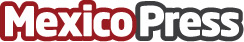 IMOU presenta cámara de videovigilancia con visión nocturna de bajo costoImou logra que los mexicanos protejan su hogar con soluciones de seguridad a bajo costoDatos de contacto:Carlos Soto 5532322068Nota de prensa publicada en: https://www.mexicopress.com.mx/imou-presenta-camara-de-videovigilancia-con Categorías: Hardware Ciberseguridad Dispositivos móviles http://www.mexicopress.com.mx